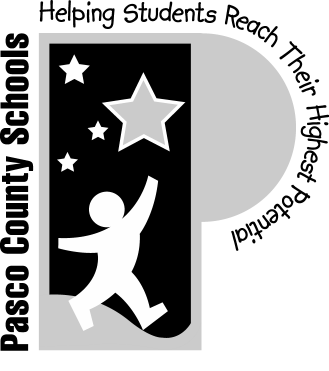 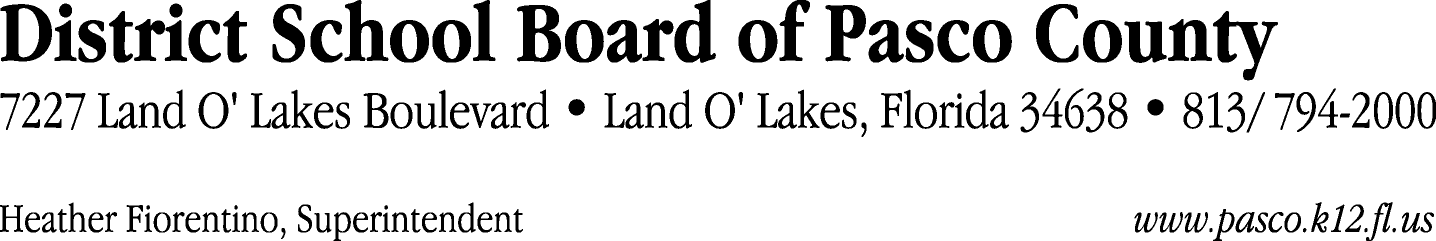 Finance Services Department813/ 794-2294	Fax:  813/ 794-2266727/ 774-2294	TDD:  813/ 794-2484352/ 524-2294						MEMORANDUMDate:	July 9, 2012To:	School Board Members	From:	Judith Zollo, Finance Services ManagerRe:	Attached Warrant List for July 3, 2012Please review the current computerized list. These totals include computer generated, handwritten and cancelled checks.Warrant numbers 846080 through 846085	5500.00Amounts disbursed in Fund 110	5500.00Confirmation of the approval of the July 3, 2012 warrants will be requested at the July 24, 2012 School Board meeting.